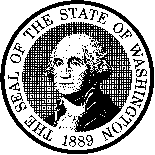 STATE OF DEPARTMENT OF SOCIAL AND HEALTH SERVICESECONOMIC SERVICES ADMINISTRATIONCOMMUNITY SERVICES DIVISION – CONTRACTS UNIT
PO BOX 45470, OLYMPIA WA  98504-5710RE:	Your CSD Disability Eligibility Review Contract	For the period of       to      Dear Contractor,In place of an on-site visit by staff from the Department of Social and Health Services (DSHS) to monitor your Community Services Division (CSD) contract, DSHS/CSD is using this Contractor Self-Assessment Monitoring Tool.  Our goal in using this Contractor Self-Assessment Monitoring Tool is to support your understanding of and compliance with your CSD contract while reducing DSHS travel and administrative costs.You are required by contract to complete and return this form by the due date below.  Your performance as a DSHS contractor is measured and recorded by your compliance with these requirements.  Failure to complete and return this form by the due date below will result in the suspension of referrals.This tool is designed to be completed using Microsoft Word or a compatible program and consists of a series of yes/no questions.  Please answer all of the questions by double clicking and selecting the appropriate answer box.  You may use the tab key on your keyboard to move from question to question and to the text fields.  If an explanation is requested, please add a narrative response in the Contractor Explanation section which will expand to allow unlimited text.  You may go back to a prior question by using the shift-tab keys on your keyboard or clicking once within the gray box.Return the completed tool to me no later than      .  In addition, you and your staff must read and sign the attached DSHS Notice of Nondisclosure form.  You must retain the original signed form(s) and make the form(s) available to DSHS.Sincerely,Daisha N. GomillionDSHS CSD Program Manager(360) 725-4781Mail to:  Daisha.Gomillion@dshs.wa.gov PO Box 45470Olympia WA 98504-5470CONTRACTOR’S NAMECONTRACTOR’S NAMECONTRACTOR NUMBER     -      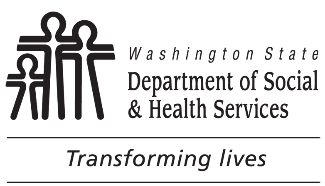 	COMMUNITY SERVICES DIVISION (CSD)	CSD Disability Eligibility Review
	Contractor Self-Assessment Monitoring ToolThis form is formatted to be completed electronically using Microsoft Word.  All Contractor Explanation text fields will expand to accommodate unlimited text.	Review Period:        to      	COMMUNITY SERVICES DIVISION (CSD)	CSD Disability Eligibility Review
	Contractor Self-Assessment Monitoring ToolThis form is formatted to be completed electronically using Microsoft Word.  All Contractor Explanation text fields will expand to accommodate unlimited text.	Review Period:        to      	COMMUNITY SERVICES DIVISION (CSD)	CSD Disability Eligibility Review
	Contractor Self-Assessment Monitoring ToolThis form is formatted to be completed electronically using Microsoft Word.  All Contractor Explanation text fields will expand to accommodate unlimited text.	Review Period:        to      	COMMUNITY SERVICES DIVISION (CSD)	CSD Disability Eligibility Review
	Contractor Self-Assessment Monitoring ToolThis form is formatted to be completed electronically using Microsoft Word.  All Contractor Explanation text fields will expand to accommodate unlimited text.	Review Period:        to      General Contractor Contact Information / Business and Professional LicensingGeneral Contractor Contact Information / Business and Professional LicensingGeneral Contractor Contact Information / Business and Professional LicensingGeneral Contractor Contact Information / Business and Professional LicensingGeneral Contractor Contact Information / Business and Professional Licensing1.	Do you have a current Washington State License to practice as a psychologist or a psychiatrist?	  Yes     No (explain)1.	Do you have a current Washington State License to practice as a psychologist or a psychiatrist?	  Yes     No (explain)1.	Do you have a current Washington State License to practice as a psychologist or a psychiatrist?	  Yes     No (explain)1.	Do you have a current Washington State License to practice as a psychologist or a psychiatrist?	  Yes     No (explain)1.	Do you have a current Washington State License to practice as a psychologist or a psychiatrist?	  Yes     No (explain)CONTRACTOR EXPLANATION
     CONTRACTOR EXPLANATION
     CONTRACTOR EXPLANATION
     CONTRACTOR EXPLANATION
     CONTRACTOR EXPLANATION
     2.	Do you have any pending or current restrictions or disciplinary actions on your license?
If your answer is yes, please describe the restriction or disciplinary action.	  Yes (explain)     No 2.	Do you have any pending or current restrictions or disciplinary actions on your license?
If your answer is yes, please describe the restriction or disciplinary action.	  Yes (explain)     No 2.	Do you have any pending or current restrictions or disciplinary actions on your license?
If your answer is yes, please describe the restriction or disciplinary action.	  Yes (explain)     No 2.	Do you have any pending or current restrictions or disciplinary actions on your license?
If your answer is yes, please describe the restriction or disciplinary action.	  Yes (explain)     No 2.	Do you have any pending or current restrictions or disciplinary actions on your license?
If your answer is yes, please describe the restriction or disciplinary action.	  Yes (explain)     No CONTRACTOR EXPLANATION
     CONTRACTOR EXPLANATION
     CONTRACTOR EXPLANATION
     CONTRACTOR EXPLANATION
     CONTRACTOR EXPLANATION
     3.	Does your business have a current Washington State Business License?	  Yes     No  (explain)3.	Does your business have a current Washington State Business License?	  Yes     No  (explain)3.	Does your business have a current Washington State Business License?	  Yes     No  (explain)3.	Does your business have a current Washington State Business License?	  Yes     No  (explain)3.	Does your business have a current Washington State Business License?	  Yes     No  (explain)CONTRACTOR EXPLANATION
     CONTRACTOR EXPLANATION
     CONTRACTOR EXPLANATION
     CONTRACTOR EXPLANATION
     CONTRACTOR EXPLANATION
     4.	Is your business information (address, telephone, email) the same as when you entered into this contract?	  Yes     No  (explain)	If your answer is no, please provide your current contact information below.4.	Is your business information (address, telephone, email) the same as when you entered into this contract?	  Yes     No  (explain)	If your answer is no, please provide your current contact information below.4.	Is your business information (address, telephone, email) the same as when you entered into this contract?	  Yes     No  (explain)	If your answer is no, please provide your current contact information below.4.	Is your business information (address, telephone, email) the same as when you entered into this contract?	  Yes     No  (explain)	If your answer is no, please provide your current contact information below.4.	Is your business information (address, telephone, email) the same as when you entered into this contract?	  Yes     No  (explain)	If your answer is no, please provide your current contact information below.NEW CONTACT INFORMATION
     NEW CONTACT INFORMATION
     NEW CONTACT INFORMATION
     NEW CONTACT INFORMATION
     NEW CONTACT INFORMATION
     5.	Are you currently employed with the State of Washington and performing services under this contract as outside 
employment?	  Yes  (explain)     No5.	Are you currently employed with the State of Washington and performing services under this contract as outside 
employment?	  Yes  (explain)     No5.	Are you currently employed with the State of Washington and performing services under this contract as outside 
employment?	  Yes  (explain)     No5.	Are you currently employed with the State of Washington and performing services under this contract as outside 
employment?	  Yes  (explain)     No5.	Are you currently employed with the State of Washington and performing services under this contract as outside 
employment?	  Yes  (explain)     NoCONTRACTOR EXPLANATION
     CONTRACTOR EXPLANATION
     CONTRACTOR EXPLANATION
     CONTRACTOR EXPLANATION
     CONTRACTOR EXPLANATION
     6.	If you answered yes to Question 5 above, are you incompliance with RCW 42.52.120 Compensation for outside activities?	  Yes     No  (explain)6.	If you answered yes to Question 5 above, are you incompliance with RCW 42.52.120 Compensation for outside activities?	  Yes     No  (explain)6.	If you answered yes to Question 5 above, are you incompliance with RCW 42.52.120 Compensation for outside activities?	  Yes     No  (explain)6.	If you answered yes to Question 5 above, are you incompliance with RCW 42.52.120 Compensation for outside activities?	  Yes     No  (explain)6.	If you answered yes to Question 5 above, are you incompliance with RCW 42.52.120 Compensation for outside activities?	  Yes     No  (explain)CONTRACTOR EXPLANATION
     CONTRACTOR EXPLANATION
     CONTRACTOR EXPLANATION
     CONTRACTOR EXPLANATION
     CONTRACTOR EXPLANATION
     Subcontractor / Vendor InformationSubcontractor / Vendor InformationSubcontractor / Vendor InformationSubcontractor / Vendor InformationSubcontractor / Vendor Information1.	Do you understand that services provided under the Disability Eligibility Review contract cannot be subcontracted?	  Yes     No (explain)1.	Do you understand that services provided under the Disability Eligibility Review contract cannot be subcontracted?	  Yes     No (explain)1.	Do you understand that services provided under the Disability Eligibility Review contract cannot be subcontracted?	  Yes     No (explain)1.	Do you understand that services provided under the Disability Eligibility Review contract cannot be subcontracted?	  Yes     No (explain)1.	Do you understand that services provided under the Disability Eligibility Review contract cannot be subcontracted?	  Yes     No (explain)CONTRACTOR EXPLANATION
     CONTRACTOR EXPLANATION
     CONTRACTOR EXPLANATION
     CONTRACTOR EXPLANATION
     CONTRACTOR EXPLANATION
     InsuranceInsuranceInsuranceInsuranceInsuranceThe DSHS Insurance requirements have been waived for this contract.The DSHS Insurance requirements have been waived for this contract.The DSHS Insurance requirements have been waived for this contract.The DSHS Insurance requirements have been waived for this contract.The DSHS Insurance requirements have been waived for this contract.Data SecurityData SecurityData SecurityData SecurityData Security1.	Are you keeping DSHS client data separate from non-DSHS data?	  Yes     No (explain)Please refer to your contract, Exhibit A, Data Security Requirements.1.	Are you keeping DSHS client data separate from non-DSHS data?	  Yes     No (explain)Please refer to your contract, Exhibit A, Data Security Requirements.1.	Are you keeping DSHS client data separate from non-DSHS data?	  Yes     No (explain)Please refer to your contract, Exhibit A, Data Security Requirements.1.	Are you keeping DSHS client data separate from non-DSHS data?	  Yes     No (explain)Please refer to your contract, Exhibit A, Data Security Requirements.1.	Are you keeping DSHS client data separate from non-DSHS data?	  Yes     No (explain)Please refer to your contract, Exhibit A, Data Security Requirements.CONTRACTOR EXPLANATION
     CONTRACTOR EXPLANATION
     CONTRACTOR EXPLANATION
     CONTRACTOR EXPLANATION
     CONTRACTOR EXPLANATION
     2.	List all the names of your employees / vendors and their job title that have access to DSHS client personal information under this contract.  2.	List all the names of your employees / vendors and their job title that have access to DSHS client personal information under this contract.  2.	List all the names of your employees / vendors and their job title that have access to DSHS client personal information under this contract.  2.	List all the names of your employees / vendors and their job title that have access to DSHS client personal information under this contract.  2.	List all the names of your employees / vendors and their job title that have access to DSHS client personal information under this contract.  3.	Have all of your employees / vendors with access to DSHS client personal information signed a Notice of Non-Disclosure?	  Yes     No (explain)3.	Have all of your employees / vendors with access to DSHS client personal information signed a Notice of Non-Disclosure?	  Yes     No (explain)3.	Have all of your employees / vendors with access to DSHS client personal information signed a Notice of Non-Disclosure?	  Yes     No (explain)3.	Have all of your employees / vendors with access to DSHS client personal information signed a Notice of Non-Disclosure?	  Yes     No (explain)3.	Have all of your employees / vendors with access to DSHS client personal information signed a Notice of Non-Disclosure?	  Yes     No (explain)CONTRACTOR EXPLANATION
     CONTRACTOR EXPLANATION
     CONTRACTOR EXPLANATION
     CONTRACTOR EXPLANATION
     CONTRACTOR EXPLANATION
     4.	Have you provided training to all of your employees with access to DSHS client data on compliance with
DSHS data security requirements?	  Yes     No  (explain)4.	Have you provided training to all of your employees with access to DSHS client data on compliance with
DSHS data security requirements?	  Yes     No  (explain)4.	Have you provided training to all of your employees with access to DSHS client data on compliance with
DSHS data security requirements?	  Yes     No  (explain)4.	Have you provided training to all of your employees with access to DSHS client data on compliance with
DSHS data security requirements?	  Yes     No  (explain)4.	Have you provided training to all of your employees with access to DSHS client data on compliance with
DSHS data security requirements?	  Yes     No  (explain)CONTRACTOR EXPLANATION
     CONTRACTOR EXPLANATION
     CONTRACTOR EXPLANATION
     CONTRACTOR EXPLANATION
     CONTRACTOR EXPLANATION
     5.	How are you documenting this training?5.	How are you documenting this training?5.	How are you documenting this training?5.	How are you documenting this training?5.	How are you documenting this training?6.	Are you storing DSHS records in a secure area that is accessible only by authorized personnel?	  Yes     No (explain)6.	Are you storing DSHS records in a secure area that is accessible only by authorized personnel?	  Yes     No (explain)6.	Are you storing DSHS records in a secure area that is accessible only by authorized personnel?	  Yes     No (explain)6.	Are you storing DSHS records in a secure area that is accessible only by authorized personnel?	  Yes     No (explain)6.	Are you storing DSHS records in a secure area that is accessible only by authorized personnel?	  Yes     No (explain)CONTRACTOR EXPLANATION
     CONTRACTOR EXPLANATION
     CONTRACTOR EXPLANATION
     CONTRACTOR EXPLANATION
     CONTRACTOR EXPLANATION
     7.	When not in use, are DSHS records stored in a locked container, such as a file cabinet, locking drawer, or safe?	  Yes     No (explain)7.	When not in use, are DSHS records stored in a locked container, such as a file cabinet, locking drawer, or safe?	  Yes     No (explain)7.	When not in use, are DSHS records stored in a locked container, such as a file cabinet, locking drawer, or safe?	  Yes     No (explain)7.	When not in use, are DSHS records stored in a locked container, such as a file cabinet, locking drawer, or safe?	  Yes     No (explain)7.	When not in use, are DSHS records stored in a locked container, such as a file cabinet, locking drawer, or safe?	  Yes     No (explain)CONTRACTOR EXPLANATION
     CONTRACTOR EXPLANATION
     CONTRACTOR EXPLANATION
     CONTRACTOR EXPLANATION
     CONTRACTOR EXPLANATION
     8.	Are you using portable devices or media, such as a laptop, flash drive, or digital voice recorder to provide
services under this contract? 	  Yes  (explain)     NoIf your answer is yes, describe what devices or media you are using.8.	Are you using portable devices or media, such as a laptop, flash drive, or digital voice recorder to provide
services under this contract? 	  Yes  (explain)     NoIf your answer is yes, describe what devices or media you are using.8.	Are you using portable devices or media, such as a laptop, flash drive, or digital voice recorder to provide
services under this contract? 	  Yes  (explain)     NoIf your answer is yes, describe what devices or media you are using.8.	Are you using portable devices or media, such as a laptop, flash drive, or digital voice recorder to provide
services under this contract? 	  Yes  (explain)     NoIf your answer is yes, describe what devices or media you are using.8.	Are you using portable devices or media, such as a laptop, flash drive, or digital voice recorder to provide
services under this contract? 	  Yes  (explain)     NoIf your answer is yes, describe what devices or media you are using.CONTRACTOR EXPLANATION
     CONTRACTOR EXPLANATION
     CONTRACTOR EXPLANATION
     CONTRACTOR EXPLANATION
     CONTRACTOR EXPLANATION
     9.	Have you received written permission from the CSD Program Manager to use portable devices or media?	  Yes     No 9.	Have you received written permission from the CSD Program Manager to use portable devices or media?	  Yes     No 9.	Have you received written permission from the CSD Program Manager to use portable devices or media?	  Yes     No 9.	Have you received written permission from the CSD Program Manager to use portable devices or media?	  Yes     No 9.	Have you received written permission from the CSD Program Manager to use portable devices or media?	  Yes     No 10.	If you are using portable devices or media to provide services under this contract, are you protecting the data as
required by Exhibit A, Data Security Requirements? 	  Yes     No  (explain)10.	If you are using portable devices or media to provide services under this contract, are you protecting the data as
required by Exhibit A, Data Security Requirements? 	  Yes     No  (explain)10.	If you are using portable devices or media to provide services under this contract, are you protecting the data as
required by Exhibit A, Data Security Requirements? 	  Yes     No  (explain)10.	If you are using portable devices or media to provide services under this contract, are you protecting the data as
required by Exhibit A, Data Security Requirements? 	  Yes     No  (explain)10.	If you are using portable devices or media to provide services under this contract, are you protecting the data as
required by Exhibit A, Data Security Requirements? 	  Yes     No  (explain)CONTRACTOR EXPLANATION
     CONTRACTOR EXPLANATION
     CONTRACTOR EXPLANATION
     CONTRACTOR EXPLANATION
     CONTRACTOR EXPLANATION
     11.	If you are using portable devices or media to provide services under this contract, are you keeping the following records about the use of portable devices:	a.	Type of portable devices or media	  Yes	  No	b.	Serial Numbers	  Yes	  No	c.	Proof of encryption of DSHS data	  Yes	  No	d.	Check-in and check-out system which identifies which of the Contractors
	staff is using the portable device or media that contains DSHS Data. 	  Yes	  No	  Not Applicable11.	If you are using portable devices or media to provide services under this contract, are you keeping the following records about the use of portable devices:	a.	Type of portable devices or media	  Yes	  No	b.	Serial Numbers	  Yes	  No	c.	Proof of encryption of DSHS data	  Yes	  No	d.	Check-in and check-out system which identifies which of the Contractors
	staff is using the portable device or media that contains DSHS Data. 	  Yes	  No	  Not Applicable11.	If you are using portable devices or media to provide services under this contract, are you keeping the following records about the use of portable devices:	a.	Type of portable devices or media	  Yes	  No	b.	Serial Numbers	  Yes	  No	c.	Proof of encryption of DSHS data	  Yes	  No	d.	Check-in and check-out system which identifies which of the Contractors
	staff is using the portable device or media that contains DSHS Data. 	  Yes	  No	  Not Applicable11.	If you are using portable devices or media to provide services under this contract, are you keeping the following records about the use of portable devices:	a.	Type of portable devices or media	  Yes	  No	b.	Serial Numbers	  Yes	  No	c.	Proof of encryption of DSHS data	  Yes	  No	d.	Check-in and check-out system which identifies which of the Contractors
	staff is using the portable device or media that contains DSHS Data. 	  Yes	  No	  Not Applicable11.	If you are using portable devices or media to provide services under this contract, are you keeping the following records about the use of portable devices:	a.	Type of portable devices or media	  Yes	  No	b.	Serial Numbers	  Yes	  No	c.	Proof of encryption of DSHS data	  Yes	  No	d.	Check-in and check-out system which identifies which of the Contractors
	staff is using the portable device or media that contains DSHS Data. 	  Yes	  No	  Not Applicable12.	If you are using a portable device, are you downloading client information at least weekly as required by your contract?	  Yes     No (explain)12.	If you are using a portable device, are you downloading client information at least weekly as required by your contract?	  Yes     No (explain)12.	If you are using a portable device, are you downloading client information at least weekly as required by your contract?	  Yes     No (explain)12.	If you are using a portable device, are you downloading client information at least weekly as required by your contract?	  Yes     No (explain)12.	If you are using a portable device, are you downloading client information at least weekly as required by your contract?	  Yes     No (explain)CONTRACTOR EXPLANATION
     CONTRACTOR EXPLANATION
     CONTRACTOR EXPLANATION
     CONTRACTOR EXPLANATION
     CONTRACTOR EXPLANATION
     13.	Are you keeping a record of the dates of the weekly storage download and the storage method?	  Yes     No (explain)13.	Are you keeping a record of the dates of the weekly storage download and the storage method?	  Yes     No (explain)13.	Are you keeping a record of the dates of the weekly storage download and the storage method?	  Yes     No (explain)13.	Are you keeping a record of the dates of the weekly storage download and the storage method?	  Yes     No (explain)13.	Are you keeping a record of the dates of the weekly storage download and the storage method?	  Yes     No (explain)CONTRACTOR EXPLANATION
     CONTRACTOR EXPLANATION
     CONTRACTOR EXPLANATION
     CONTRACTOR EXPLANATION
     CONTRACTOR EXPLANATION
     Program Specific RequirementsProgram Specific RequirementsProgram Specific RequirementsProgram Specific RequirementsProgram Specific Requirements1.	Do you notify the DSHS Contact when you receive a referral for a client that you have examined or 
are treating so that the referral can be reassigned?	  Yes     No  (explain)1.	Do you notify the DSHS Contact when you receive a referral for a client that you have examined or 
are treating so that the referral can be reassigned?	  Yes     No  (explain)1.	Do you notify the DSHS Contact when you receive a referral for a client that you have examined or 
are treating so that the referral can be reassigned?	  Yes     No  (explain)1.	Do you notify the DSHS Contact when you receive a referral for a client that you have examined or 
are treating so that the referral can be reassigned?	  Yes     No  (explain)1.	Do you notify the DSHS Contact when you receive a referral for a client that you have examined or 
are treating so that the referral can be reassigned?	  Yes     No  (explain)CONTRACTOR EXPLANATION
     CONTRACTOR EXPLANATION
     CONTRACTOR EXPLANATION
     CONTRACTOR EXPLANATION
     CONTRACTOR EXPLANATION
     2.	Do you notify the DSHS Contact when you are unavailable to accept referrals at least seven (7) days in advance for
planned absences or due to any unplanned absences?	  Yes     No  (explain)2.	Do you notify the DSHS Contact when you are unavailable to accept referrals at least seven (7) days in advance for
planned absences or due to any unplanned absences?	  Yes     No  (explain)2.	Do you notify the DSHS Contact when you are unavailable to accept referrals at least seven (7) days in advance for
planned absences or due to any unplanned absences?	  Yes     No  (explain)2.	Do you notify the DSHS Contact when you are unavailable to accept referrals at least seven (7) days in advance for
planned absences or due to any unplanned absences?	  Yes     No  (explain)2.	Do you notify the DSHS Contact when you are unavailable to accept referrals at least seven (7) days in advance for
planned absences or due to any unplanned absences?	  Yes     No  (explain)CONTRACTOR EXPLANATION
     CONTRACTOR EXPLANATION
     CONTRACTOR EXPLANATION
     CONTRACTOR EXPLANATION
     CONTRACTOR EXPLANATION
     3.	Do you respond to accepted referrals as required by Special Terms and Conditions, Statement of Work, Section 4?	  Yes     No  (explain)3.	Do you respond to accepted referrals as required by Special Terms and Conditions, Statement of Work, Section 4?	  Yes     No  (explain)3.	Do you respond to accepted referrals as required by Special Terms and Conditions, Statement of Work, Section 4?	  Yes     No  (explain)3.	Do you respond to accepted referrals as required by Special Terms and Conditions, Statement of Work, Section 4?	  Yes     No  (explain)3.	Do you respond to accepted referrals as required by Special Terms and Conditions, Statement of Work, Section 4?	  Yes     No  (explain)CONTRACTOR EXPLANATION
     CONTRACTOR EXPLANATION
     CONTRACTOR EXPLANATION
     CONTRACTOR EXPLANATION
     CONTRACTOR EXPLANATION
     Contractor InputContractor InputContractor InputContractor InputContractor Input1.	What do you consider best practices that help you effectively perform services under this contract?1.	What do you consider best practices that help you effectively perform services under this contract?1.	What do you consider best practices that help you effectively perform services under this contract?1.	What do you consider best practices that help you effectively perform services under this contract?1.	What do you consider best practices that help you effectively perform services under this contract?2.	Do you have any suggestions for improving or enhancing services provided under this contract?	  Yes (explain)     No2.	Do you have any suggestions for improving or enhancing services provided under this contract?	  Yes (explain)     No2.	Do you have any suggestions for improving or enhancing services provided under this contract?	  Yes (explain)     No2.	Do you have any suggestions for improving or enhancing services provided under this contract?	  Yes (explain)     No2.	Do you have any suggestions for improving or enhancing services provided under this contract?	  Yes (explain)     NoCONTRACTOR EXPLANATION
     CONTRACTOR EXPLANATION
     CONTRACTOR EXPLANATION
     CONTRACTOR EXPLANATION
     CONTRACTOR EXPLANATION
     3.	Are there items in the contract you don’t understand or think could be improved?	  Yes (explain)     No3.	Are there items in the contract you don’t understand or think could be improved?	  Yes (explain)     No3.	Are there items in the contract you don’t understand or think could be improved?	  Yes (explain)     No3.	Are there items in the contract you don’t understand or think could be improved?	  Yes (explain)     No3.	Are there items in the contract you don’t understand or think could be improved?	  Yes (explain)     NoCONTRACTOR EXPLANATION
     CONTRACTOR EXPLANATION
     CONTRACTOR EXPLANATION
     CONTRACTOR EXPLANATION
     CONTRACTOR EXPLANATION
     I hereby declare that the information I have given on this form is true, correct and complete to the best of my knowledge.I hereby declare that the information I have given on this form is true, correct and complete to the best of my knowledge.I hereby declare that the information I have given on this form is true, correct and complete to the best of my knowledge.I hereby declare that the information I have given on this form is true, correct and complete to the best of my knowledge.I hereby declare that the information I have given on this form is true, correct and complete to the best of my knowledge.SIGNATURE	DATESIGNATURE	DATEPRINTED NAMEPRINTED NAMEPRINTED NAMESIGNATURE	DATESIGNATURE	DATETITLETELEPHONE NUMBER (AREA CODE)TELEPHONE NUMBER (AREA CODE)Please return the completed form to:	Daisha N. Gomillion	DSHS CSD Program Manager 	Daisha.Gomillion@dshs.wa.gov	Phone: (360) 725-4781	Fax: (360) 725-4904	PO Box 45470	Olympia WA 98504-5470DSHS will accept a mailed, faxed, or scanned copy.  Please keep a copy for your records.Please return the completed form to:	Daisha N. Gomillion	DSHS CSD Program Manager 	Daisha.Gomillion@dshs.wa.gov	Phone: (360) 725-4781	Fax: (360) 725-4904	PO Box 45470	Olympia WA 98504-5470DSHS will accept a mailed, faxed, or scanned copy.  Please keep a copy for your records.Please return the completed form to:	Daisha N. Gomillion	DSHS CSD Program Manager 	Daisha.Gomillion@dshs.wa.gov	Phone: (360) 725-4781	Fax: (360) 725-4904	PO Box 45470	Olympia WA 98504-5470DSHS will accept a mailed, faxed, or scanned copy.  Please keep a copy for your records.Please return the completed form to:	Daisha N. Gomillion	DSHS CSD Program Manager 	Daisha.Gomillion@dshs.wa.gov	Phone: (360) 725-4781	Fax: (360) 725-4904	PO Box 45470	Olympia WA 98504-5470DSHS will accept a mailed, faxed, or scanned copy.  Please keep a copy for your records.Please return the completed form to:	Daisha N. Gomillion	DSHS CSD Program Manager 	Daisha.Gomillion@dshs.wa.gov	Phone: (360) 725-4781	Fax: (360) 725-4904	PO Box 45470	Olympia WA 98504-5470DSHS will accept a mailed, faxed, or scanned copy.  Please keep a copy for your records.